Funkcjonowanie kl. IIdTemat: Rozwiązywanie prostych zadań tekstowych. Łączenie zwierząt z ich domami.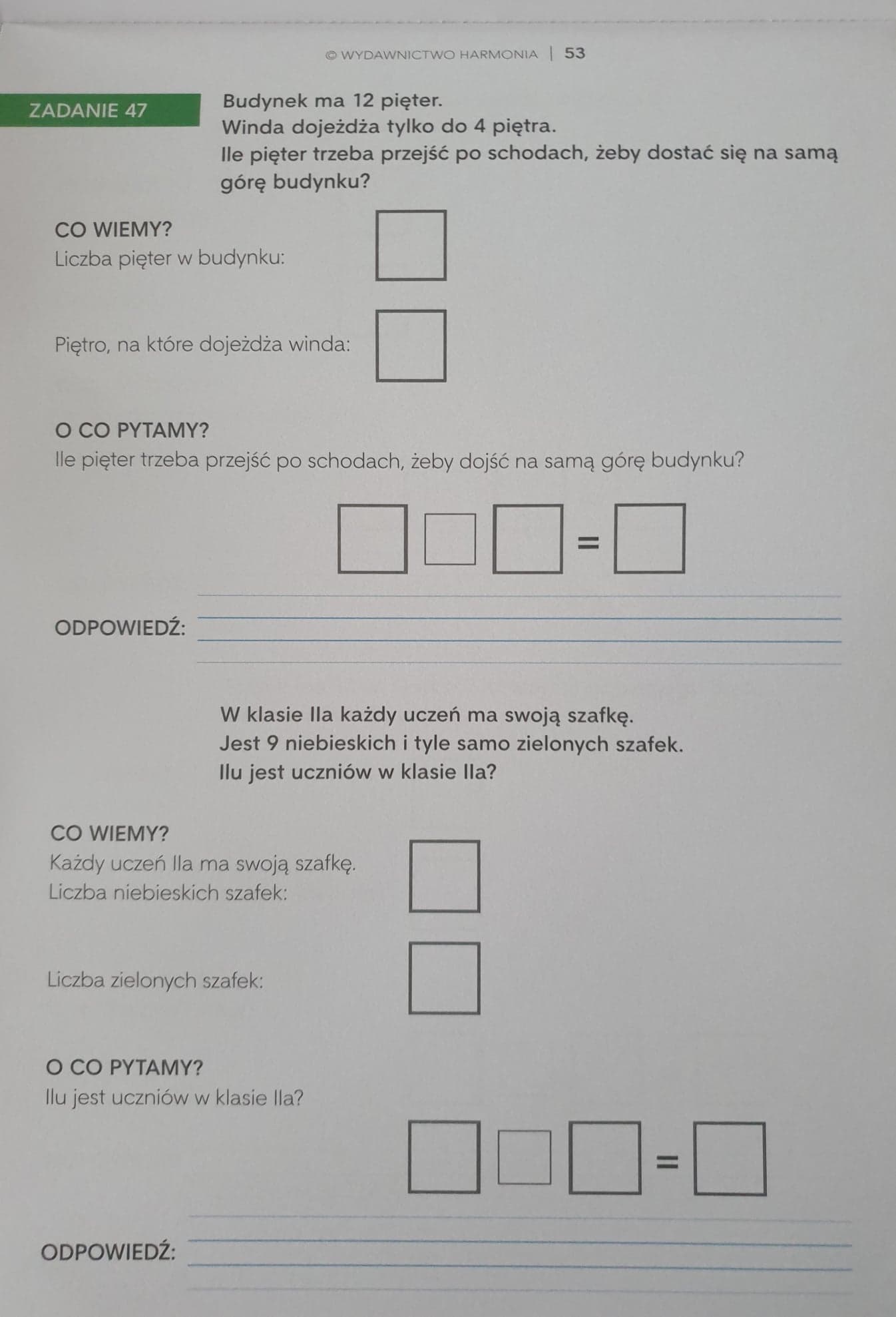 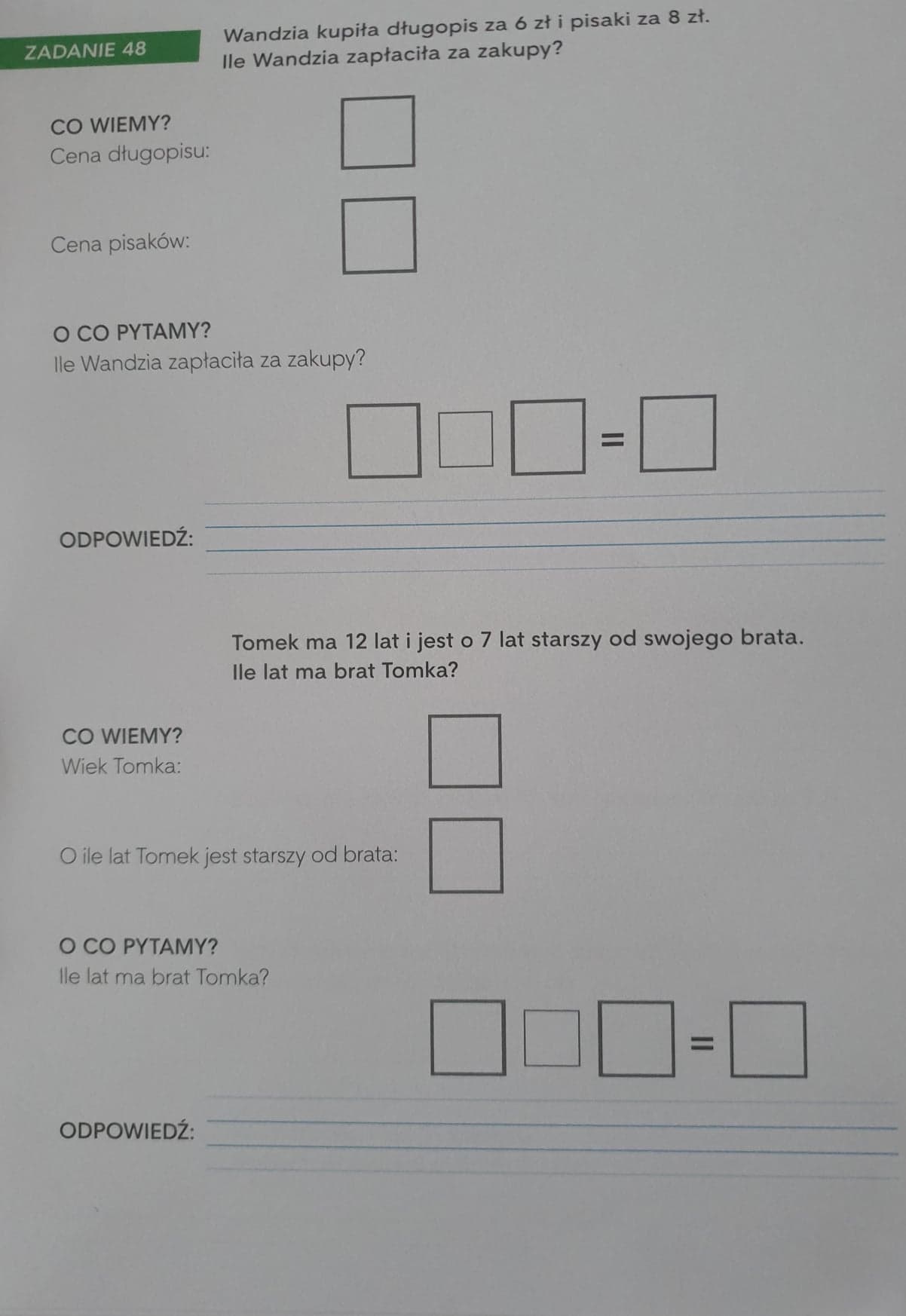 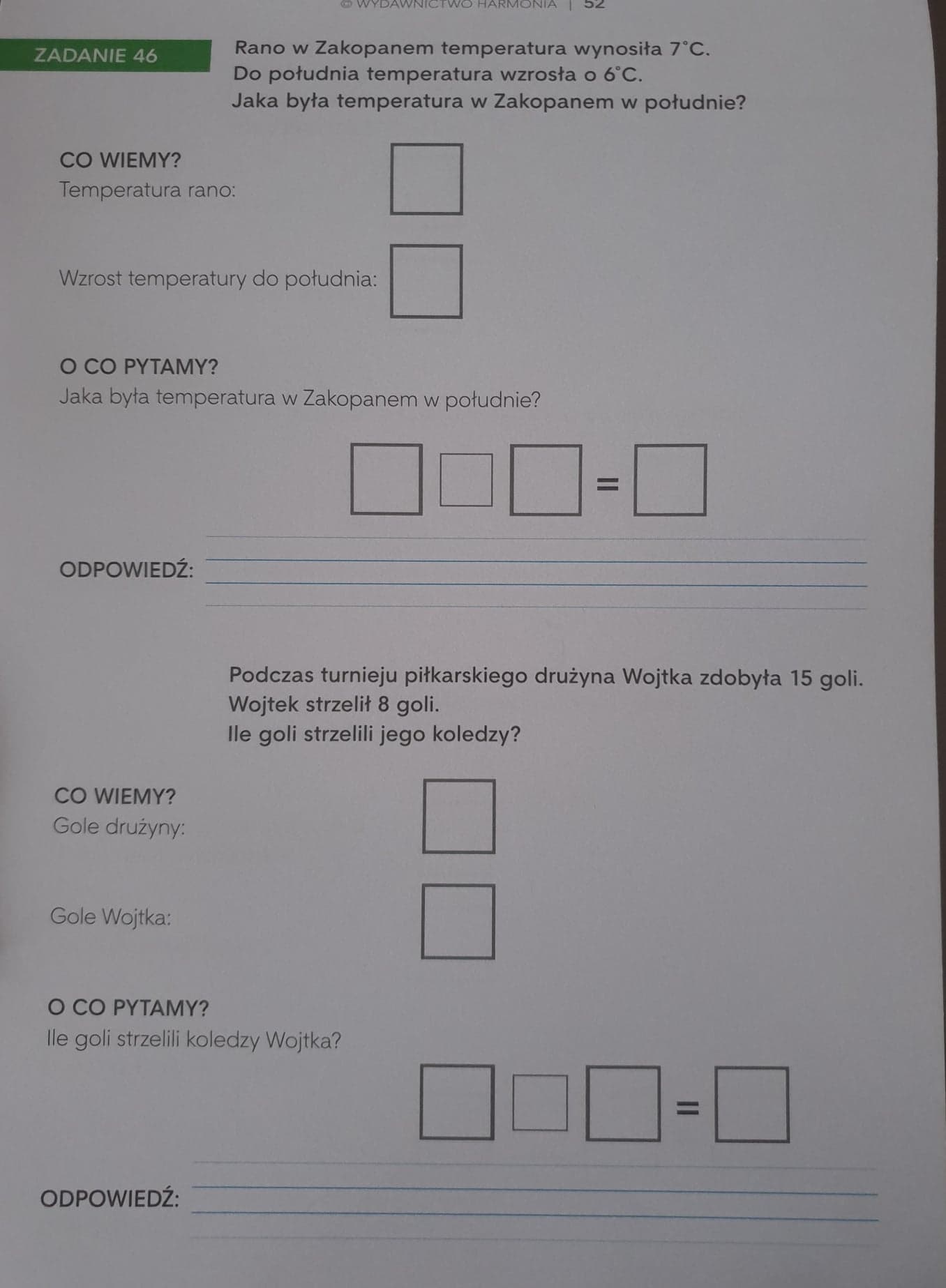 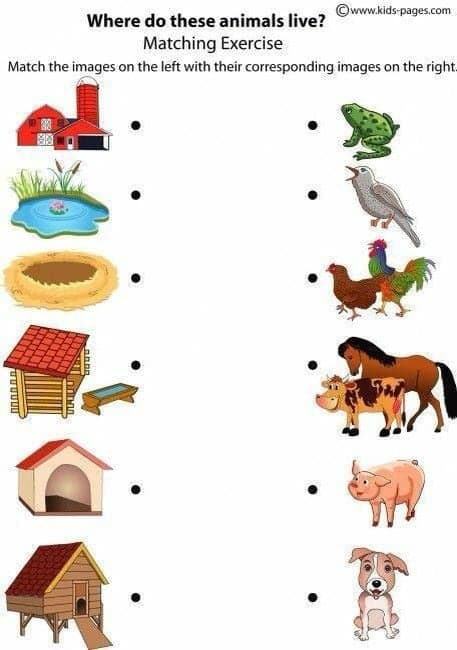 